Об индексации фондов оплаты труда работников    муниципальных организаций (учреждений), работников, осуществляющих техническое обеспечение деятельности органов местного самоуправления  Слободо-Туринского муниципального районаВ соответствии со статьей 134 Трудового кодекса Российской Федерации, постановлением Правительства Свердловской области от 18.09.2019 № 586-ПП «Об утверждении методик, применяемых для расчета межбюджетных трансфертов из областного бюджета местным бюджетам, на 2020 год и плановый период 2021 и 2022 годов» (с изменениями от 05.12.2019 № 862-ПП), решением Думы Слободо-Туринского муниципального района от 25.12.2019 № 512-НПА «О бюджете Слободо-Туринского муниципального района на 2020 год и плановый период 2021 и 2022 годов», ПОСТАНОВЛЯЕТ:1. Индексировать фонды оплаты труда работников дошкольных и общеобразовательных организаций (за исключением педагогических), работников организаций дополнительного образования детей (за исключением педагогических), работников прочих организаций образования, работников единой дежурно-диспетчерской службы в связи с ростом потребительских цен на товары и услуги с 01 октября 2020 года в 1,038 раза.2. Увеличить (индексировать) с 01.10.2020 в 1,038 раза размеры должностных окладов, ставок заработной платы работников МКУ «ЦМУиС», МКУ «ОАХОА» и работников, осуществляющих техническое обеспечение деятельности органов местного самоуправления Слободо-Туринского муниципального района.3. Руководителям муниципальных организаций (учреждений), указанных в пунктах 1 и 2 настоящего постановления, внести соответствующие изменения в положения об оплате труда.4. Разместить настоящее постановление на официальном сайте Администрации Слободо-Туринского муниципального района в информационно-телекоммуникационной сети Интернет http://slturmr.ru/.5. Контроль за исполнением настоящего постановления оставляю за собой.ГлаваСлободо-Туринского муниципального района 		                            В.А. Бедулев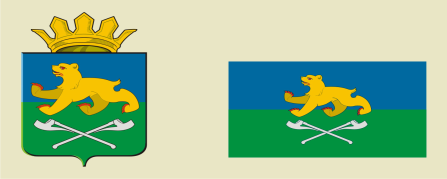 АДМИНИСТРАЦИЯ СЛОБОДО-ТУРИНСКОГОМУНИЦИПАЛЬНОГО РАЙОНАПОСТАНОВЛЕНИЕАДМИНИСТРАЦИЯ СЛОБОДО-ТУРИНСКОГОМУНИЦИПАЛЬНОГО РАЙОНАПОСТАНОВЛЕНИЕот 30.09.2020№ 467    с. Туринская Слободас. Туринская Слобода